Krav til trygdeoppgjøret 2021					Oslo, 19. mai 2021Pensjonistforbundet (SAKO-samarbeidet) og SAFO, heretter kalt organisasjonene, representerer til sammen 270 000 medlemmer, og leverer med dette krav til trygdeoppgjøret 2021. I del A av notatet presenteres våre krav knyttet til trygdeoppgjøret 2021 og reguleringen av pensjon, mens del B presenterer våre krav av karakter som faller inn under det handlingsrommet som ligger i forhandlingsretten gitt av Stortinget i januar 2021 og stadfestet på nytt i Stortinget i april 2021.Del A: Krav knyttet til reguleringen av pensjon og uføretrygd 2021
1. Organisasjonenes primære krav er at løpende pensjon og trygd skal være gjenstand for reelle forhandlinger med en ramme om lag lik lønnsveksten. Det er et viktig demokratisk prinsipp at landets vel 1,3 millioner pensjonister og trygdede sikres medinnflytelse over egen inntekt og levekår. Ved å oppheve underreguleringen og innføre forhandlinger sikrer vi at inntektene til alderspensjonistene og trygdede ikke sakker akterut, og at vi har virkemidlene for å utjevne forskjeller og utrydde fattigdom blant de nevnte gruppene. 2. Organisasjonene er vel kjent med Stortingets vedtak om en endret pensjonsregulering for 2021, og fremmer på bakgrunn av dette våre sekundære krav. Det er blant annet vedtatt at 1. I 2021 skal pensjonene øke i takt med gjennomsnittet av lønns- og prisveksten for 2021-dog ikke høyere enn lønnsveksten.2. I tillegg skal det kompenseres for «differansen mellom dagjeldende reguleringsprinsipper og en regulering med det faktiske gjennomsnitt».  Organisasjonene viser til punkt 1 ovenfor. I revidert nasjonalbudsjett 2021 er regjeringens anslag for inneværende års lønnsvekst på 2,4 pst og anslaget for inneværende års prisvekst på 2,8 pst.  Gitt disse anslagene ligger gjennomsnittet av lønns- og prisveksten for 2021 høyere enn lønnsveksten for 2021.  Det er følgelig lønnsvekstanslaget for 2021 på 2,4 pst som skal være utgangspunkt for regulering av løpende alderspensjon. Deretter skal avvikene for de to forhenværende årene hensyntas. I møtet i «Engere utvalg» 9. april ble partene enige om at avviket fra 2019 er på 0 pst, og at det er positivt avvik på 1,4 prosent fra 2020, som det skal tas hensyn til i årets regulering av pensjon. Dette avviket skyldes at det i trygdeoppgjøret i 2020 ble lagt til grunn en anslått lønnsvekst på 1,7 prosent, mens den faktiske lønnsveksten i etterkant har blitt beregnet til 3,1 prosent av TBU.Basert på ovennevnte legger organisasjonene til grunn 2,4 prosent vekst. Deretter skal det korrigeres for avviket på 1,4 prosent fra 2020. Organisasjonen sitt krav er at årsveksten i løpende alderspensjon skal være  ((1+2,4/100) x (1+1,4/100) – 1) x 100 = 3,83 prosent
Organisasjonene viser til punkt 2 ovenfor. Når det gjelder kompensasjonen som er vedtatt av Stortingsflertallet, lyder vedtak 619 Representantforslag om et anstendighetsløft for pensjonister Dokument 8:53 S (2020-2021), Innst. 221 S (2020-2021) som følger: 

Stortinget ber regjeringen i forbindelse med trygdeoppgjøret for 2021 legge inn en kompensasjon for trygdeoppgjøret 2020, tilsvarende differansen mellom dagjeldende reguleringsprinsipper og regulering som faktisk gjennomsnitt av lønns- og prisvekst.Stortinget vedtok å legge inn en kompensasjon for trygdeoppgjøret 2020 tilsvarende differansen mellom lønnsvekst fratrukket 0,75 pst og regulering som faktisk gjennomsnitt. Da vedtaket om kompensasjon ble fattet var anslått lønnsvekst 1,7 og prisvekst 1,1 prosent og ny metode ville gitt mer. Men lønnsvekst ble 3,1 prosent, og prisvekst 1,3 prosent i 2020. Dette betyr at en regulering lik gjennomsnittet av lønns- og prisvekst gir mindre enn lønnsvekst fratrukket 0,75 prosent. Kompensasjon blir derfor null. Stortingets intensjon var åpenbart ikke å redusere pensjonene ved å gi «negativ kompensasjon». Del B: Krav i forbindelse med forhandlinger om andre spørsmål med betydning for pensjonistene.Organisasjonene overleverer med dette følgende fire krav av karakter som faller inn under det handlingsrommet som ligger i forhandlingsretten gitt av Stortinget i januar 2021 og stadfestet på nytt i Stortinget i april 2021.Krav nr 1: Pensjonistforbundet, i samarbeid med KS og Rådet for et aldersvennlig Norge får et nasjonalt ansvar for opplæring av eldrerådene. Funksjonshemmedes paraplyorganisasjoner for et ansvar for opplæring av rådene for personer med funksjonsnedsettelse
Eldrerådene og rådene for personer med funksjonsnedsettelse er lovpålagte medvirkningsorganer for alle kommuner og fylkeskommuner (kommuneloven §5-12). Derfor er det slike medvirkningsorganer i alle landets 358 kommuner og 11 fylkeskommuner. Til sammen er det om lag 3000 rådsmedlemmer og i underkant av 500 rådssekretærer i norske kommuner og fylkeskommuner.Rådene har behov for opplæring. Til tross for at de er definert som folkevalgte, har svært få rådsmedlemmer tatt del i den ordinære folkevalgtopplæringen. Årsaken er todelt: De fleste steder gjennomføres folkevalgtopplæringen før rådene er konstituert, samt at denne opplæringen er mer rettet mot kommunestyre- og fylkestingsrepresentanter.Manglende opplæring av rådene har vært en utfordring i flere år. Pensjonistforbundet (PF) har derfor i en årrekke påtatt seg å finansiere og arrangere eldrerådskurs. I forrige eldrerådsperiode (2015 – 2019) holdt vi kurs for over 900 deltakere, 414 i samarbeid med Fagakademiet og 507 på egen hånd. Før pandemien brøt ut, hadde PF planlagt å holde eldrerådskurs på fem steder over hele landet, med 3-5 kurs på hvert sted (Harstad, Kristiansund, Bergen, Mysen og Risør). Videre var det planlagt kurs i samarbeid med Rådet for et aldersvennlig Norges eldrerådskonferanse. Parallelt med ovennevnte planer var det opprettet kontakt med KS om et mulig samarbeid om kurs. Det resulterte i et vellykket pilotprosjekt i Rogaland i januar 2021, med kursinnhold utviklet i samarbeid mellom KS og PF.Pensjonistforbundet besitter nødvendig kompetanse og har et ferdig utviklet og testet kursopplegg som kan anvendes på eldreråd. I samarbeid med KS og Rådet for et aldersvennlig Norge, kan Pensjonistforbundet avholde kurs over hele landet. Funksjonshemmedes organisasjoner har gjennom år avholdt kurs og bidratt med kompetanseheving for organisasjonenes representanter i Rådene for mennesker med nedsatt funksjonsevne. Funksjonshemmedes organisasjoner jobber også sammen om utvikling av opplæringen.  Organisasjonenes erfaring er at deltakerne har behov for kurs som omfatter mer enn kun lov og forskrift. I tillegg til en fordypning i egne juridiske rammebetingelser, har de har også behov for kunnskap om forvaltningen i bred forstand. Derfor inneholder opplæringen også en innføring i øvrige politiske organer, politiske prosesser, rutiner og saksgang, samt kommuneøkonomi, organisering og budsjettprosesser. Pensjonistforbundets opplæring legger særlig vekt på rådenes rolle i forhold til Leve hele livet, KS’ håndbok om aldersvennlige kommuner og tilgjengelighet/universell utforming. Alle Pensjonistforbundets kurs inneholder også en time om hvordan rådene kan bruke media for å få økt innflytelse. Kursene varer i 2 dager og avholdes på sentralt plasserte hoteller. Kursdeltakerne ankommer mandag kveld, overnatter 2 netter og reiser hjem onsdag etter lunsj. Funksjonshemmedes paraplyorganisasjoner får et ansvar for utvikling og drift av opplæring av organisasjonenes representanter i rådene for personer med funksjonsnedsettelse.Pensjonistforbundet og SAFO ber derfor om 10 millioner kroner til å arrangere kurs over hele landet.Krav nr 2: Midlene til Den kulturelle spaserstokken bør økes og øremerkes 
Den kulturelle spaserstokken er i dag en del av rammetilskuddet til fylkeskommunene. Den er ikke synligjort i statsbudsjettet eller prioritert på annen måte, men er på om lag 35 millioner kroner i året og justeres kun i forhold til ev. budsjettvekst. Organisasjonene vil at ordningen flyttes til Kulturdepartementet, styrkes vesentlig og blir en øremerket og synlig bevilgning. Det vil gi økt oppmerksomhet om ordningen, samt økt kontroll over hvor mye som bevilges og hvordan midlene blir benyttet.Koronapandemien har medført at stadig flere eldre har et lavere aktivitetsnivå, erfarer ensomhet og har vansker med å oppsøke kulturopplevelser. Organisasjonene vil derfor at Den kulturelle spaserstokken økes til 70 millioner kroner, med en halvpart til eldre på institusjon og en halvpart til eldre utenfor institusjon. Pensjonistforbundet har tidligere hatt ansvaret for formidling av deler av Den kulturelle spaserstokken. Forbundet kjenner målgruppa og er forberedt på å ta et tilsvarende ansvar i tiden fremover.Krav nr 3: Midler til Økonomitelefonen og GjeldsassistanseTilbake i 2017 opprettet Pensjonistforbundet og NAV en hjelpetelefon til eldre knyttet til økonomiske forhold som gjeld, arv, og økonomisk veiledning.
Tjenesten ble en suksess og var basert som et spleiselag mellom Pf og NAV.
NAV trakk seg ut etter endt prosjektår og vi fikk senere en avtale med Lindorff om et økonomisk samarbeid for å opprettholde tjenesten. Denne avtalen gikk ut i 2020.
Pr dato står vi uten samarbeidspartner og har behov for økonomisk støtte for å videreføre en tjeneste som brer om seg i omfang og som synliggjør et behov blant eldre. Andelen inkassosaker blant gruppen 60+ er sterkt økende og behovet for en god samtale som kan vise vei til et hjelpeapparat er større enn noen gang.
Telefonen betjenes av godt skolerte personer fra økonomi- og finansmiljøer.Gjeldsassistanse er et foretak som driver gjeldsarbeid for å assistere personer slik at de kan få løst sine gjeldsproblemer og derved ta tilbake kontrollen over egen økonomi.Vi ber derfor om en støtte fra staten på kr 3 millioner pr år i et spleiselag med Pensjonistforbundet til Økonomitelefonen og Gjeldsassistanse.Krav nr :4 TryggEst og vern av sårbare voksneNorske kommuner har i dag plikt til å legge til rette for at helse- og omsorgstjenesten blir i stand til å forebygge, avdekke og avverge vold og seksuelle overgrep. Bestemmelsen omfatter også risikoutsatte eldre. I dag er det opp til hver enkelt kommune hvordan oppgavene løses, men mange kommuner har etterlyst og trenger hjelp til systematisering av tjenester og koordinering av ansvar. Organisasjonene mener at det gjennom de siste årene med blant annet Opptrappingsplan mot vold og overgrep har kommet gode og tiltrengte tiltak og prioriteringer som bidrar til å forebygge og forhindre vold. Vi ønsker å fremheve TryggEst-modellen og utviklingen av denne gjennom de siste tre årene som et suksessprosjekt som har vist at systematisering og koordinering av voldsforebyggende arbeid og varsling i de kommunale tjenestene bidrar sterkt til å løfte mange ut av en hverdag preget av utrygghet og vold. TryggEst har vist seg som en effektiv og god metode for å avdekke vold i nære relasjoner , og følgeforskningen viser at det i pilotkommunene har blitt rapportert om lag 8 ganger så mange voldstilfeller eller mistanker om dette enn før kommunene hadde et koordinert rapporterings- og oppfølgingssystem. Det er likevel en underliggende antakelse både i kommunene og blant følgeforskerne om at mørketallene fortsatt er svært høye. I pandemiåret 2020 har dette slått ut negativt på statistikken, og flere har blitt usynlige for tjenestene og tynget mørketallene. Resultatene fra piloten må etter vårt syn kalles et suksessprosjekt fra Bufdir. Vi vil berømme programmet i den formen det har tatt, og vi vil berømme Bufdir for å ta brukermedvirkning på alvor. Når TryggEst nå er klart for nasjonal utrulling mener vi at dette kommer til å ha en stor betydning for risikoutsatte voksnes trygghet i hverdagen, og som verktøy for kommunene i forebyggings- og avdekkingsøyemed. Både pilotkomunnene som har deltatt i TryggEst-utprøving, samt følgeforskning viser at en nasjonal utrulling av modellen vil være et godt og nødvendig tiltak for å få bukt med de store mørketallene rundt vold mot sårbare og risikoutsatte voksne, og dette støttes bredt av interesseorganisasjonene.  Vi ønsker at alle kommuner skal ta i bruk og innføre TryggEst-modellen, og vil ønsker at det skal skje så raskt som mulig. Like viktig som at kommunene får mulighet til å koordinere gode og trygge tjenester og system for vern av utsatte voksne, er det at et slikt system blir allment kjent, slik at det også blir enklere å melde fra også for de som er utenfor tjenestene, det være seg en nabo, en bekjent, et familiemedlem av den som er voldsutsatt. En nasjonal utrulling av programmet krever et det følger midler til informasjon, utvikling og stimulering av kommunene. Organisasjonene mener at en årlig sum på rundt 20 millioner i 4 til 5 år vil bidra til at et større antall kommuner tilslutter seg modellen og kan bli selvgående TryggEst-kommuner. En fjerdedel av midlene bør settes av til å sikre gode utdanningsforløp, kursholdere og utvikling av informasjonstiltak for å spre kunnskap om TryggEst. De resterende midlene bør stilles tilgjengelig til kommunene i en stimuleringsordning som sørger for å få med minimum 25 kommuner pr år. Vennlig hilsen                                                                      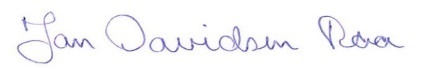 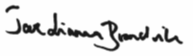 Jan Davidsen					    Tove Linnea BrandvikForbundsleder, Pensjonistforbundet                          Forbundsleder, SAFO                                                                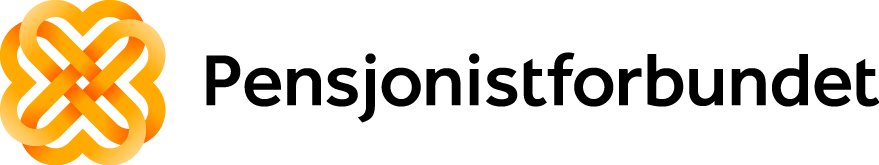 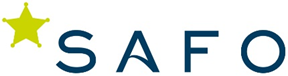 